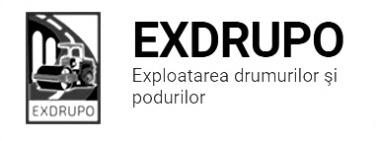 Notă informativăcu privire la lucrările de întreţinere şi salubrizare a infrastructurii rutieresect. Centru (5 muncitori): executate 20.11.2020 :Salubrizarea pasajelor subterane: bd. Șt. cel Mare – Ciuflea-0,5curse, bd. Șt. cel Mare- Negruzzi-0,5curse, șos.Hîncești – Sihastrului-0,5curse, șos.Hîncești – Spicului-0,5curse, șos.Hîncești  168-0,5curse.Amenajare pietriș: str. Testimițeanu-5,1t.Amenajarea invelișului asfaltic: str Testimițeanu-222m2. executate 19-20.11.2020 (în noapte):Salubrizarea mecanizată: str. Ismail, str. Columna, str. Mit. Varlaam, bd. D. Cantemir, bd. Gagarin, bd. Negruzzi, Aleea Gării, bd. Șt. cel Mare, str. Ciuflea, Viaduc, str. București, str. P Halippa, str. V. Alecsandri, șos. Hîncești, str. Gh. Asachi.executate 21.11.2020:Salubrizarea mecanizată:str. 31 August, str. Albișoara, str. V. Trandafirilor, str. Melestiu, str. Inculeț, str. Testimițeanu, str. P. Ungureanu, str. Gh. Cașu, str. M. Mică, str. C. Vîrnav, șos. Hîncești, str. Ialoveni, str. Spicului, Dr. Viilor, str. Academiei, str. Ciocîrliei, str. T. Baltă.executate 22-23.11.2020 (în noapte):Salubrizarea mecanizată: bd. Gagarin, bd. Negruzzi, Aleea Gării, bd. D. Cantemir, str. Ciuflea, Viaduc, str. București, bd. Șt. cel Mare, str. Ismail, str. Columna, str. Mit. Varlaam, str. P. Hlippa, str. V Alecsandri, șos. Hîncești, str. Gh. Asachi.planificate 23.11.2020:Frezare denivelări: str. Testimițeanu.Reparația canalizării pluviale: str. Testimițeanu.  Amenajare pietriș: str. Testimițeanu.  Amenajarea invelișului asfaltic: str Testimițeanu. sect. Buiucani (8 muncitori): 	executate 20.11.2020:Salubrizarea mecanizată: str. M. Viteazul, str. A. Sciusev, str. C. Stere, str. V. Lupu, str. Cornului, str. Constituției, str. E. Coca, str. T. Vladimirescu.Amenajare pietriș:str. Testimițeanu-15,5t.   Excavare/transportare gunoi: str. Testimițeanu-4curse. Instalare bordure:str. Testimițeanu-48buc.executate 20-21.11.2020 (în noapte):Salubrizarea mecanizată: bd. Șt. cel Mare, PMAN, str. B. Bodoni, str. 31 August, str. București, str. Sciusev, str. S. Lazo, str. Sf. Țării, str. M. Cibotari. executate 21.11.2020:Salubrizarea mecanizată:str. 31 August, B. Sculeni, str. I. Pelivan, str. N. Cstin, str. L. Deleanu, str. Mesager.executate 22-23.11.2020 (în noapte):Salubrizarea mecanizată: Piața D. Cantemir, C. Ieșilor, str. I. Creangă, Piața Unirii, bd. A. Iulia.planificate 23.11.2020:Reparația canalizării pluviale: str. Testimițeanu. Amenajare pietriș:str. Testimițeanu.Instalare bordure: str. Testimițeanu.   sect. Rîşcani (10 muncitori):executate 20.11.2020:Salubrizarea mecanizată: str. Albișoara, str. T. Vladimirescu, str. Dimo, str. Studenților, str. Florilor, str. Ceucari, C. Moșilor.Salubrizarea manuală: str. Mircești-4curse. Desfacere bordure: str. Mircești-43buc.Demolarea betonului: str. Mircești-1m3.Instalare bordure: str. Mircești-30buc.executate 20-21.11.2020 (în noapte):Salubrizarea mecanizată: str. Pușkin, str. B. Bodoni, str. P. Rareș, str. Kiev, bd. Moscova, str. B. Voievod, str. A. Russo, C. orheiului, str. Petricani. executate 22-23.11.2020 (în noapte):Salubrizarea mecanizată: bd. Renașterii, bd. Gr. Vieru, str. C. Tănase, str. Ierusalim, str. Pușkin, str. B. Bodoni, str. P. Rareș, str. Kiev, bd. Moscova, str. B. Voievod, str. A. Russo, C. Orheiului.planificate 23.11.2020:Salubrizarea manuală: str. Mircești.Excavare/transportare gunoi: str. Mircești.Amenajare pietriș: str. Mircești.Instalare bordure: str. Mircești. sect. Botanica (10 muncitori):executate 20.11.2020:Evacuare gunoi: com. Țînțăreni-3curse.Frezarea părții carosabile: com. Țînțăreni-1 000m2. executate 20-21.11.2020 (în noapte):Salubrizarea mecanizată:bd. Dacia, Viaduc, bd. Decebal, bd. Traian, str. Hr Botev, str. Independenții, str. Burebista, str. Teilor.executate 21.11.2020:Salubrizarea mecanizată:str. Gr. Botanică, șos. Muncești, str. Sarmizegetusa, str. Trandafirilor, bd. C. Vodă, str. Grenoble, str. V. Crucii.executate 22-23.11.2020 (în noapte):Salubrizarea mecanizată: bd. Dacia, Viaduc, str. Zelinski, str. Titulescu, bd. Traian, str. Independenții, str. Burebista, bd. Decebal.Frezarea părții carosabile: C. Basarabiei-1 350m2. planificate 23.11.2020:Frezarea părții carosabile: C. Basarabiei. Evacuare gunoi: com. Țînțăreni.Decapare b/a uzat: com. Țînțăreni.Amenajare pietriș: com. Țînțăreni.sect. Ciocana (5 muncitori):executate 19-20.11.2020 (în noapte):Salubrizarea mecanizată:str. L. Bîcului, str. Uzinelor, str. V. lui Vodă, str. Otovasca, str. P. Înalt, str. M. Drăgan, str. Sargidava.executate 20.11.2020:Salubrizarea mecanizată: str. Voluntrailor, str. M. Manole, str. Sargidava, str. M. Spătarul, str. M. Drăgan.Instalare zidării: bd. M. cel Bătrîn (aleea)-86buc.Săpătură manuală: bd. M. cel Bătrîn (aleea)-3m3.Compactare fundație: bd. M. cel Bătrîn (aleea)-30m.l.executate 21.11.2020:Salubrizarea mecanizată:str. L. Bîcului, str. Uzinelor, str. V. lui Vodă, str. Otovasca, str. P. Înalt, str. M. Drăgan.executate 20-21.11.2020 (în noapte):Salubrizarea mecanizată: str. G. Latină, bd. M. cel Bătrîn, str. A. Russo, str. P. Zadnipru, str. I. Vieru, str. I. Dumeniuc, str. Studenților, str. M. Sadoveanu.planificate 23.11.2020:Instalare bordure: bd. M. cel Bătrîn (aleea).sect. OCR (15 muncitori):executate 20.11.2020:Instalarea indicatoarelor rutiere: bd. Dacia-8buc., str. 27 Martie-8buc.Deservirea indicatoarelor rutiere: sect. Centru-38buc., sect. Buiucani-42buc. planificate 23.11.2020:Instalarea indicatoarelor rutiere: str. P. Înalt-Otovasca, bd. M. cel Bătrîn.sect. Întreținerea canalizării pluviale (4 muncitori):executate 20.11.2020:Curățirea canalizării pluviale: str. Grenoble-19buc., bd. Traian-20buc. Reparația canalizării pluviale:  str. Petricani-8gril.rid., str. Ceucari-1fînt.inst., 5m3 săp.man.Spălarea rețelelor canalizării pluviale: str. Albișoara, str. Ceucari.planificate 23.11.2020:Reparația canalizării pluviale: str. Burebista, bd. Dacia, 37.Curățirea canalizării pluviale: str. Gh. Asachi.Spălarea rețelelor canalizării pluviale: str. Grenoble, str. V. Crucii.sect. Specializat îninfrastructură (pavaj)(9 muncitori):executate 20.11.2020:Excavare/transportare gunoi: bd. Moscova-26m3/36t. Demontare pavaj: bd. Moscova-30m2.  Amenajare pietriș: bd. Moscova-30t.  Reparația canalizării pluviale: bd. Moscova-1fînt.inst., 2fînt.rid., 4elem.beton. planificate 23.11.2020:Amenajarea pavajului: bd. Moscova.  sect. Specializat în infrastructură (restabilirea învelișului asfaltic) (5 muncitori):executate 20.11.2020:Așternere b/a : str. M. Eminescu (scuar)-260m2, 5t str. egaliz.planificate 23.11.2020:Restabilirea săpăturilor:  sect. Buiucani.Măsurile întreprinse pentru prevenirea răspîndirii Covid-19:Toate unităţile de trasport sunt dezinfectate la începutul şi la sfîrşitul programului de lucru;Muncitorilor este verificată starea de sănătate de către medicul întreprinderii;Muncitorii sunt echipaţii cu:mască de protecţie;mănuşi de protecţie;dezinfectant.Inginer SP          A. Bodnariuc